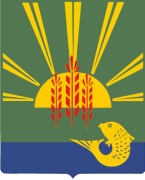 АДМИНИСТРАЦИЯХАНКАЙСКОГО МУНИЦИПАЛЬНОГО РАЙОНАПРИМОРСКОГО КРАЯПОСТАНОВЛЕНИЕВ соответствии с Федеральным законом от 06.10.2003 № 131-ФЗ «Об общих принципах организации местного самоуправления в Российской Федерации», Федеральным законом от 05.04.2013 № 44-ФЗ «О контрактной системе в сфере закупок товаров, работ, услуг для обеспечения государственных и муниципальных нужд», постановлением Правительства Российской Федерации от 18.05.2015 № 476 «Об утверждении общих требований к порядку разработки и принятия правовых актов о нормировании в сфере закупок, содержанию указанных актов и обеспечению их исполнения», Администрация Ханкайского муниципального района Приморского края  ПОСТАНОВЛЯЕТ:1. Утвердить прилагаемые Требования к порядку разработки и принятия правовых актов о нормировании в сфере закупок для обеспечения муниципальных нужд Ханкайского муниципального района, содержанию указанных актов и обеспечению их исполнения.2. Опубликовать настоящее постановление в газете «Приморские зори» и разместить на официальном сайте органов местного самоуправления Ханкайского муниципального района.Глава муниципального района -глава Администрации	муниципального района 	                                                                           В.В. МищенкоУТВЕРЖДЕНЫпостановлением Администрациимуниципального районаот                         №Требования к порядку разработки и принятия правовых актов о нормировании в сфере закупок для обеспечения муниципальных нужд Ханкайского муниципального района, содержанию указанных актов и обеспечению их исполнения 1. Настоящие требования к порядку разработки и принятия правовых актов о нормировании в сфере закупок для обеспечения муниципальных нужд Ханкайского  муниципального района (далее - правовые акты), содержанию указанных актов и обеспечению их исполнения (далее - Требования) определяют порядок разработки и принятия, содержанию, обеспечению исполнения следующих правовых актов, утверждающих:а) правила определения нормативных затрат на обеспечение функций органов местного самоуправления Ханкайского муниципального района и подведомственных им казенных учреждений (далее - нормативные затраты);б) правила определения требований к отдельным видам товаров, работ, услуг (в том числе предельные цены товаров, работ, услуг), закупаемым органами местного самоуправления Ханкайского муниципального района и подведомственными им казенными и бюджетными учреждениями;в) нормативные затраты на обеспечение функций органов местного самоуправления Ханкайского муниципального района и подведомственных им казенных учреждений; г) требования к закупаемым органами местного самоуправления Ханкайского муниципального района и подведомственными им казенными и бюджетными учреждениями отдельным видам товаров, работ, услуг (в том числе предельные цены товаров, работ, услуг).2. Проекты правовых актов, указанных в подпунктах «а» и «б» пункта 1 настоящих Требований, разрабатываются отделом экономики Администрации Ханкайского муниципального района по согласованию со всеми структурными подразделениями Администрации Ханкайского муниципального района в форме проектов постановлений Администрации Ханкайского муниципального района.3. Проект правового акта, указанного в подпункте «в» пункта 1 настоящих Требований, разрабатывается отделом учета и бюджетной отчетности Администрации Ханкайского муниципального района в отношении Администрации Ханкайского муниципального района, включая структурные подразделения Администрации Ханкайского муниципального района без права юридического лица и муниципального казенного учреждения «Хозяйственное управление», в форме постановления Администрации Ханкайского муниципального района на основании расчетов, предложений, предоставляемых всеми структурными подразделениями Администрации Ханкайского муниципального района, в соответствии с нормативным актом, указанным в подпункте «а» настоящих Требований. Проект правового акта, указанного в подпункте «в» пункта 1 настоящих Требований, разрабатывается структурными подразделениями Администрации Ханкайского муниципального района с правом юридического лица в отношении себя и подведомственных им муниципальных казенных и бюджетных учреждений, в форме приказа или иного правового акта, в соответствии с нормативным актом, указанным в подпункте «а» настоящих Требований. 4. Проект правового акта, указанного в подпункте «г» пункта 1 настоящих Требований, разрабатывается отделом экономики Администрации Ханкайского муниципального района в отношении Администрации Ханкайского муниципального района, включая структурные подразделения Администрации Ханкайского муниципального района без права юридического лица, а также  в отношении муниципального казенного учреждения «Хозяйственное управление» в форме постановления Администрации Ханкайского муниципального района на основании расчетов, предложений, предоставляемых всеми структурными подразделениями Администрации Ханкайского муниципального района, в соответствии с нормативным актом, указанным в подпункте «б» настоящих Требований. Проект правового акта, указанного в подпункте «г» пункта 1 настоящих Требований, разрабатывается структурными подразделениями Администрации Ханкайского муниципального района с правом юридического лица в отношении себя и подведомственных им муниципальных казенных и бюджетных учреждений, в форме приказа или иного правового акта, в соответствии с нормативным актом, указанным в подпункте «а» настоящих Требований. 4. Для проведения обсуждения в целях общественного контроля проектов правовых актов, указанных в пункте 1 настоящих Требований, в соответствии с пунктом 6 общих требований к порядку разработки и принятия правовых актов о нормировании в сфере закупок, содержанию указанных актов и обеспечению их исполнения, утвержденных постановлением Правительства Российской Федерации от 18 мая 2015г. № 476 «Об утверждении общих требований к порядку разработки и принятия правовых актов о нормировании в сфере закупок, содержанию указанных актов и обеспечению их исполнения» (далее соответственно - Общие требования, Обсуждение в целях общественного контроля) отдел экономики Администрации Ханкайского муниципального района размещает их в установленном порядке в единой информационной системе в сфере закупок, отдел информатизации Администрации Ханкайского муниципального района - на официальном сайте органов местного самоуправления Ханкайского муниципального района. 5. Срок проведения обсуждения в целях общественного контроля должен составлять не менее семи календарных дней со дня размещения проектов правовых актов, указанных в пункте 1 настоящих Требований, в единой информационной системе в сфере закупок и на официальном сайте органов местного самоуправления Ханкайского муниципального района в информационно-телекоммуникационной сети «Интернет». 6. Разработчики проектов правовых актов рассматривают предложения общественных объединений, юридических и физических лиц, поступившие в электронной или письменной форме, в течение трех рабочих дней и не позднее одного рабочего дня со дня рассмотрения предложений общественных объединений, юридических и физических лиц направляют предложения и ответы на них в отдел экономики Администрации Ханкайского муниципального района для размещения в единой информационной системе в сфере закупок и в отдел информатизации Администрации Ханкайского муниципального района для размещения на официальном сайте органов местного самоуправления Ханкайского муниципального района в информационно-телекоммуникационной сети «Интернет».7. По результатам обсуждения в целях общественного контроля разработчики проектов правовых актов при необходимости принимают решение о внесении изменений в проекты правовых актов, указанных в пункте 1 настоящих Требований, с учетом предложений общественных объединений, юридических и физических лиц.8. Отдел экономики Администрации Ханкайского муниципального района  правовых актов в течение семи рабочих дней со дня принятия правовых актов, указанных в пункте 1 настоящих Требований, размещает указанные правовые акты в единой информационной системе в сфере закупок и отдел информатизации Администрации Ханкайского муниципального района размещает на официальном сайте органов местного самоуправления Ханкайского муниципального района в информационно-телекоммуникационной сети «Интернет». 9. Внесение изменений в правовые акты, указанные в подпунктах «а», «б» пункта 1 настоящих Требований, осуществляется в случаях изменения законодательства Российской Федерации и иных нормативных правовых актов о контрактной системе в сфере закупок товаров, работ, услуг для обеспечения государственных и муниципальных нужд в порядке, установленном для их принятия.10. Внесение изменений в правовые акты, указанные в подпунктах «в», «г» пункта 1 настоящих Требований, осуществляется в случае внесения изменений в утвержденные нормативы затрат, а также в случае изменения объема лимитов бюджетных обязательств, доведенных до получателя бюджетных средств.Правовые акты, предусмотренные подпунктами «в», «г» пункта 1 настоящих Требований, пересматриваются не реже одного раза в год.11. Содержание правовых актов, указанных в пункте 1 настоящих Требований, должно соответствовать требованиям, установленным общими требованиями к порядку разработки и принятия правовых актов о нормировании в сфере закупок, содержанию указанных актов и обеспечению их исполнения, утвержденных Постановлением Правительства Российской Федерации от 18 мая 2015 года № 476 «Об утверждении общих требований к порядку разработки и принятия правовых актов о нормировании в сфере закупок, содержанию указанных актов и обеспечению их исполнения». 12. Постановление Администрации Ханкайского муниципального района, утверждающее правила определения нормативных затрат, должно определять:а) порядок расчета нормативных затрат, в том числе формулы расчета;б) обязанность разработчиков правовых актов, указанных в подпункте «в» пункта 1 настоящих Требований, определить порядок расчета нормативных затрат, для которых порядок расчета не определен постановлением Администрации Ханкайского муниципального района;в) требование об определении разработчиками правовых актов, указанных в подпункте «в» пункта 1 настоящих Требований, нормативов количества и (или) цены товаров, работ, услуг, в том числе сгруппированных по должностям работников и (или) категориям должностей работников.13. Постановление Администрации Ханкайского муниципального района, утверждающее правила определения требований к отдельным видам товаров, работ, услуг (в том числе предельные цены товаров, работ, услуг), закупаемым для обеспечения муниципальных нужд, должно определять:а) порядок определения значений характеристик (свойств) отдельных видов товаров, работ, услуг (в том числе предельных цен товаров, работ, услуг), включенных в утвержденный Администрацией Ханкайского муниципального района перечень отдельных видов товаров, работ, услуг; б) порядок отбора отдельных видов товаров, работ, услуг (в том числе предельных цен товаров, работ, услуг), закупаемых для обеспечения муниципальных нужд Ханкайского муниципального района (далее - ведомственный перечень);в) форму ведомственного перечня.14. Правовые акты, утверждающие нормативные затраты, должны определять:а) порядок расчета нормативных затрат, для которых правилами определения нормативных затрат не установлен порядок расчета;б) нормативы количества и (или) цены товаров, работ, услуг, в том числе сгруппированные по должностям работников и (или) категориям должностей работников.15. Правовые акты, утверждающие требования к отдельным видам товаров, работ, услуг (в том числе предельные цены товаров, работ, услуг), закупаемым для обеспечения муниципальных нужд, должны содержать следующие сведения:а) наименования заказчиков, в отношении которых устанавливаются требования к отдельным видам товаров, работ, услуг (в том числе предельные цены товаров, работ, услуг);б) перечень отдельных видов товаров, работ, услуг с указанием характеристик (свойств) и их значений.16. Разработчики правовых актов, указанных в подпункте «г» пункта 1 настоящих Требований, разрабатывают и утверждают индивидуальные, установленные для каждого работника, и (или) коллективные, установленные для нескольких работников, нормативы количества и (или) цены товаров, работ, услуг по структурным подразделениям органов местного самоуправления Ханкайского муниципального района.17. Правовые акты, указанные в подпунктах «в», «г» пункта 1 настоящих Требований, могут устанавливать требования к отдельным видам товаров, работ, услуг, закупаемым одним или несколькими заказчиками, и (или) нормативные затраты на обеспечение функций Администрации Ханкайского муниципального района и (или) подведомственные им казенные учреждения.18. Требования к отдельным видам товаров, работ, услуг и нормативные затраты применяются для обоснования объекта и (или) объектов закупки соответствующего заказчика.с. Камень-Рыболовс. Камень-Рыболов№Об утверждении требований к порядку разработки и принятия правовых актов о нормировании в сфере закупок для обеспечения муниципальных нужд Ханкайского муниципального района,  содержанию указанных актов и обеспечению их исполненияОб утверждении требований к порядку разработки и принятия правовых актов о нормировании в сфере закупок для обеспечения муниципальных нужд Ханкайского муниципального района,  содержанию указанных актов и обеспечению их исполнения